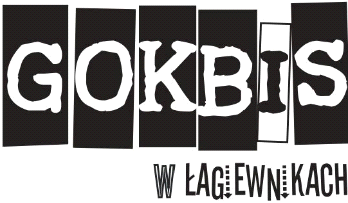 KARTA ZGŁOSZENIA UCZESTNICTWAX Ogólnopolski Przegląd Chórów AmatorskichII Edycja Przeglądu Pieśni Maryjnej„Mater Misericordiae” w Olesznej12.05.2018 r.Oświadczam, że treść Regulaminu Przeglądu „Mater Misericordiae” jest nam znana.miejscowość……………………………………, dnia …………..                                                              ……………………………………………. (podpis dyrygenta)Organizator: GMINNY OŚRODEK KULTURY, BIBLIOTEK I SPORTU 
W ŁAGIEWNIKCH, ul. Wrocławska 1, 58-210 Łagiewniki tel. 074/ 89 39 397www.gokbis.pl,	e-mail: biuro@gokbis.pl1.NAZWA CHÓRU2. RODZAJ CHÓRUżeński, męski, mieszany, seniorów *właściwe zakreślić3.IMIĘ I NAZWISKO DYRYGENTA4.ADRES SIEDZIBY CHÓRU5.TELEFON KONTAKTOWY6.E-MAIL7.LICZBA CZŁONKÓW CHÓRU8.KRÓTKA CHARAKTERYSTYKA, OSIĄGNIĘCIA CHÓRU9.PROGRAM WYSTĘPU:TYTUŁ, AUTOR,CZAS TRWANIA UTWORUTYTUŁ, AUTOR, CZAS TRWANIA UTWORUTYTUŁ, AUTOR, CZAS TRWANIA UTWORU